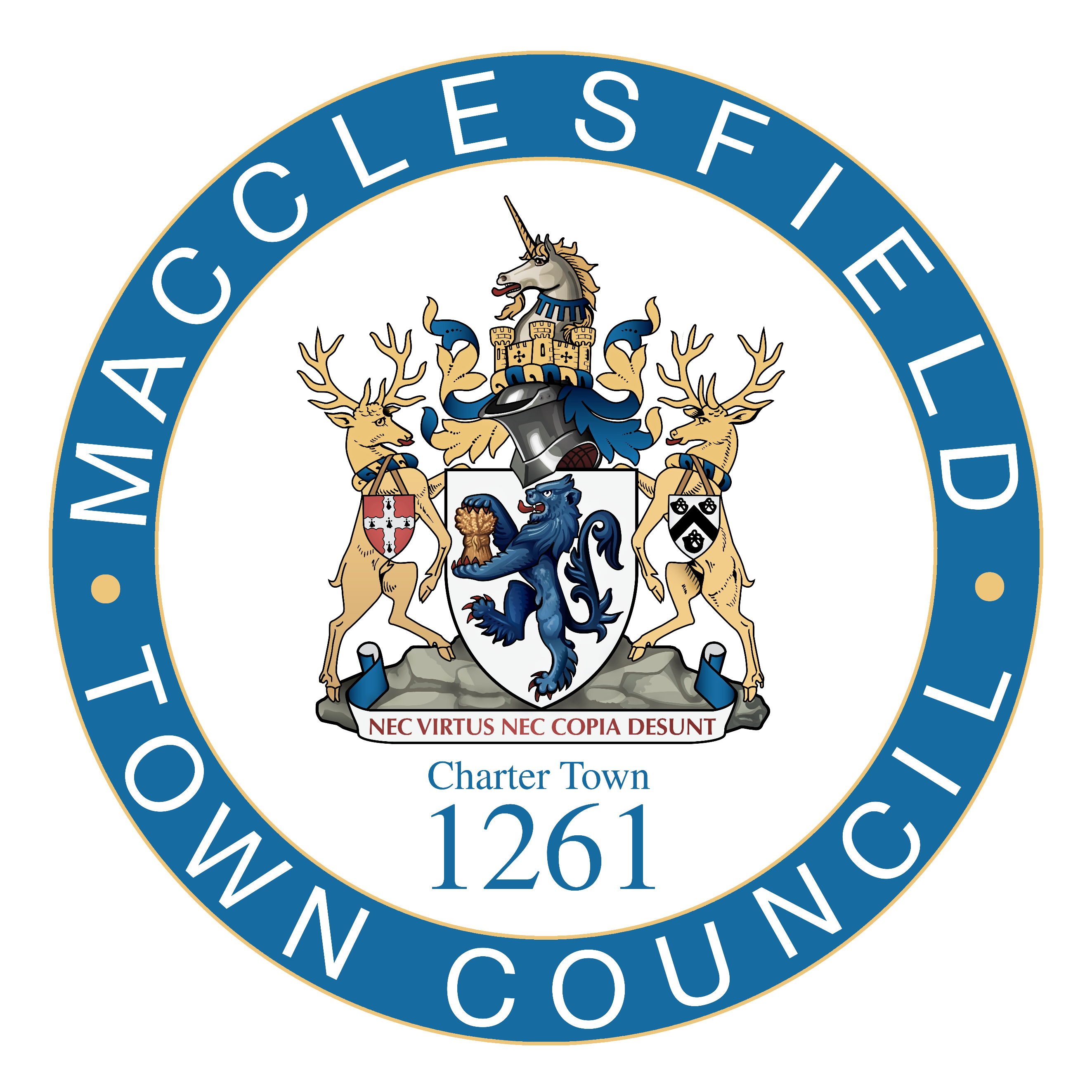 Application to Fill a Casual Vacancy for a Councillor<enter ward name here> WardMacclesfield Town CouncilTo stand for election to become a parish councillor you must be:At least 18 years old on the day of your nomination, andA British citizen, an eligible Commonwealth citizen or a citizen of any other member state of the European UnionYou must also meet at least one of the following four qualifications:You are, and will continue to be, registered as a local government elector for the parish in which you wish to stand from the day of your nomination onwardsYou have occupied as owner or tenant any land or other premises in the parish area during the whole of the 12 months before the day of your nomination and the day of electionYour main or only place of work during the 12 months prior to the day of your nomination and the day of election has been in the parish areaYou have lived in the parish area of within three miles of it during the whole of the 12 months before the day of your nomination and the day of electionDisqualifications from standingThere are certain people who are disqualified from being elected to a parish or community council in England and Wales.You cannot be a candidate if at the time of your nomination and on the day of the election, any of the following are true:You are employed by the parish council or hold a paid office under the parish/community council (including joint boards or committees),You are the subject of a bankruptcy restrictions order or interim order,You have been sentenced to a term of imprisonment of three months or more (including a suspended sentence), without the option of a fine, during the five years before polling dayYou have been disqualified under the Representation of the People Act 1983 (which covers corrupt or illegal electoral practices and offences relating to donations) or under the Audit Commission Act 1998A person may also be disqualified from election if they have been disqualified from standing for election to a local authority following a decision of the First-tier Tribunal (formerly the Adjudication Panel for England or Wales).If successful, you will be required to complete an entry in the council’s register of members’ interests.  This involves putting your address, employment, relevant major shareholdings and membership of charities, pressure groups, political parties etc., on public record. Please return completed form and any supporting information to:Town ClerkMacclesfield Town CouncilMacclesfield Town HallMacclesfieldSK10 1EAOr email to admin@macclesfield-tc.gov.ukFull nameTitle:First name:Other names:Surname:AddressPhone:Email:Will you be at least 18 years old on the date of the MeetingYes / NoIn order for your eligibility to be confirmed please tick all of the following that apply to youFor full detail on eligibility please refer to Cheshire East Council’s electoral officer.On the current electoral register for the Parish/Ward (on-going requirement; you are required to remain on the register throughout your term of office)Have lived in the parish or within 3 miles of the parish boundary during the whole of the 12 months before the day of nomination & electionMain place of business during the last 12 months before the day of nomination & election is based in the parish Occupy as owner or tenant property within the parish for 12 months before the day of nomination & electionPlease indicate in no more than 100 words why you would like to join the Parish CouncilWhat do you personally feel the role of a Town Councillor to be.What do you feel are this councils strengths and weaknesses.How would you personally be able to build on theseWhat qualities, skills and experience do you have to offer to this councilWhy do you want to be a town Councillor.Please provide any additional information you feel would support your application to be a town councillor (you can continue on additional sheets if needed).You would be disqualified from being a councillor for the reasons stated on the front cover of this application. Please refer to that information before completing this application form.I am not aware of any disqualification to my serving as a CouncillorSigned :…………………………………………………………………………I confirm the above information is correct to the best of my knowledge. I also confirm that by signing I am confirming that Macclesfield Town Council may process my personal data for the purposes of this application under the UK General Data Protection Regulation/Data Protection Act 2018.Signed : …………………………………………………………………………Date:     …………………………………………………………………………I confirm the above information is correct to the best of my knowledge. I also confirm that by signing I am confirming that Macclesfield Town Council may process my personal data for the purposes of this application under the UK General Data Protection Regulation/Data Protection Act 2018.Signed : …………………………………………………………………………Date:     …………………………………………………………………………